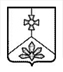 АДМИНИСТРАЦИЯ КАВАЛЕРОВСКОГО МУНИЦИПАЛЬНОГО РАЙОНАПОСТАНОВЛЕНИЕ     14.10.2021                                        пгт. Кавалерово                                               № 209  О внесении изменений в постановление администрации Кавалеровского муниципального района от 16.10.2018 г. № 213 «Об утверждении муниципальной программы «Противодействие коррупции в границах Кавалеровского муниципального района и в границах сельских поселений, входящих в состав Кавалеровского муниципального района, на 2019-2021 годы»             На основании Устава Кавалеровского муниципального района, в соответствии с постановлением администрации Кавалеровского муниципального района от 02 октября  2013 года N 444 «Об утверждении Порядка принятия решений о разработке, формирования, реализации и проведения оценки эффективности реализации муниципальных программ Кавалеровского муниципального района» администрация Кавалеровского муниципального района ПОСТАНОВЛЯЕТ:1. Внести в муниципальную программу «Противодействие коррупции в границах Кавалеровского муниципального района и в границах сельских поселений, входящих в состав Кавалеровского муниципального района, на 2019-2021 годы» утвержденную  постановлением администрации Кавалеровского муниципального района № 213  от 16.10.2018 г. изменения, изложив ее в новой редакции, согласно приложению к настоящему Постановлению.2. Организационно – правовому отделу администрации Кавалеровского муниципального района разместить настоящее постановление на официальном сайте администрации Кавалеровского муниципального района.3. Настоящее постановление вступает в силу со дня официального опубликования.4. Контроль за исполнением настоящего постановления возложить на и.о. заместителя главы администрации Кавалеровского муниципального района Безручко С.В.И.о. главы Кавалеровского муниципальногорайона - главы администрацииКавалеровского муниципального  района				              А.С. БураяПриложение к постановлению администрацииКавалеровского муниципального района от14.10.2021 г.  № 209Муниципальная программа «Противодействие коррупции в  границах  Кавалеровского муниципального района и в границах сельских поселений, входящих в состав  Кавалеровского муниципального района,   на 2019 - 2022 годы».Паспорт программыI. Общая характеристика сферы реализациимуниципальной программы, прогноз ее развитияНеобходимым условием для успешного решения приоритетных задач социально-экономического развития Кавалеровского муниципального района является реализация системных мер по противодействию коррупции, снижающей эффективность муниципального управления, подрывающей доверие населения к органам местного самоуправления.Антикоррупционная политика государственных органов и органов местного самоуправления представляет собой целенаправленную деятельность по реализации Национальной стратегии противодействия коррупции.В Кавалеровском муниципальном районе сформированы и функционируют правовые и организационные основы противодействия коррупции. Приведена в соответствие с действующим законодательством нормативная правовая база в сфере противодействия коррупции, введено в практику работы органов местного самоуправления проведение ими антикоррупционной экспертизы муниципальных нормативно-правовых актов и их проектов, реализуются антикоррупционные мероприятия, предусмотренные Федеральным законом от 25 декабря 2008 года № 273-ФЗ «О противодействии коррупции», осуществляется мониторинг эффективности мер антикоррупционной политики, а также проводится антикоррупционная пропаганда, обучение и просвещение.В органах местного самоуправления осуществляют свою деятельность комиссии по соблюдению требований к служебному поведению муниципальных служащих и урегулированию конфликта интересов. Разрабатываются и внедряются антикоррупционные механизмы в рамках кадровой политики, административные регламенты исполнения функций и предоставления (оказания) государственных и муниципальных услуг. Реализуются меры по обеспечению прозрачности принимаемых управленческих решений, правовому просвещению граждан и формированию у них нетерпимого отношения к коррупции. Организована работа комиссии по противодействию коррупции в Кавалеровском муниципальном районе. Имеющиеся сведения о фактах коррупционных проявлений позволяют сделать вывод о необходимости целенаправленных, скоординированных усилий государственных органов, органов местного самоуправления, институтов гражданского общества и населения по противодействию коррупции, координации взаимодействия органов местного самоуправления с государственными органами власти и правоохранительными органами.С учетом сказанного необходимо выделить следующие основные приоритеты по антикоррупционной деятельности органов местного самоуправления на 2019-2022 годы:обеспечение правовых и организационных мер, направленных на противодействие коррупции;взаимодействие органов местного самоуправления с государственными органами по реализации на территории муниципальных образований мер по противодействию коррупции, повышения квалификации муниципальных служащих по вопросам противодействия коррупции;совершенствование организации деятельности государственных органов в сфере закупок товаров, работ, услуг для обеспечения государственных нужд, управления и распоряжения государственным имуществом;проведение мониторинга общественного мнения об эффективности реализуемых мер по противодействию коррупции;активизация работы должностных лиц кадровых служб, ответственных за работу по профилактике коррупционных и иных правонарушений по повышению качества и интенсивности проверок соблюдения муниципальными служащими установленных для них запретов и ограничений, полноты и достоверности представляемых ими сведений о доходах, расходах, имуществе и обязательствах имущественного характера, активизации деятельности комиссий органов местного самоуправления по соблюдению требований к служебному поведению муниципальных служащих и урегулированию конфликта интересов, организация ротации муниципальных служащих, повышение ответственности за совершение коррупционных правонарушений;широкое информирование общественности о проводимых мероприятиях по противодействию коррупции и их результатах, проведение публичных информационных мероприятий с участием представителей органов государственной власти, некоммерческих организаций, общественных объединений, средств массовой информации для обсуждения проблем противодействия и профилактики коррупции, а также систематическая публикация информационных материалов об отрицательном влиянии коррупции, об ущемлении коррупционными деяниями прав и законных интересов граждан, субъектов предпринимательской деятельности.II. Приоритеты муниципальной политики в сфере реализации муниципальной программы, цели и задачи муниципальной программыОсновными целями Программы являются:обеспечение защиты прав и законных интересов граждан, общества и государства от угроз, связанных с коррупцией;повышение эффективности муниципального управления путем совершенствования антикоррупционных механизмов на всех уровнях власти;внедрение в практику деятельности органов местного самоуправления профилактических мер, направленных на недопущение условий, порождающих коррупцию;снижение уровня коррупции при исполнении органами местного самоуправления функций и предоставлении государственных и муниципальных услуг;формирование в обществе нетерпимости к коррупционным проявлениям путем повышения правовой культуры населения и широкого привлечения граждан к противодействию коррупции.Для достижения поставленных целей необходимо решение следующих задач: 	- нормативно-правовое обеспечение антикоррупционной деятельности органов местного самоуправления Кавалеровского муниципального района;- исследование состояния коррупции и эффективности мер, принимаемых по ее предупреждению в органах местного самоуправления Кавалеровского муниципального района;-обеспечение поддержки общественных антикоррупционных инициатив по вопросам:-обеспечение проведения общественных и публичных слушаний;-совершенствование работы, направленной на приоритетное применение мер по предупреждению коррупции и борьбе с ней на муниципальной службе;-повышение роли конкурсных и аттестационных процедур в профилактике коррупции на муниципальной службе;-повышение профессиональной компетентности муниципальных служащих;-устранение условий, при которых возможны проявления коррупции в совещательных органах, создаваемых органами местного самоуправления Кавалеровского муниципального района;-осуществление финансового контроля за операциями с бюджетными средствами получателей средств бюджета района, средствами администраторов источников финансирования дефицита бюджета района, осуществление финансового контроля за соблюдением условий выделения, получения, целевого использования и возврата бюджетных средств получателями бюджетных инвестиций;-осуществление контроля за целевым и эффективным использованием средств бюджета района получателями средств по мероприятиям муниципальных программ, в которых главными распорядителями являются администрация Кавалеровского муниципального района;-обеспечение соблюдения муниципальными заказчиками законодательства Российской Федерации при размещении заказов на поставку товаров, выполнение работ, оказание услуг для муниципальных  нужд;-выявление различий между зарегистрированным в документах состоянием объектов имущества, находящегося в муниципальной,  собственности  района, и их фактическим состоянием, выявление неиспользуемого или используемого не по назначению муниципального имущества, определение технического состояния объектов муниципального имущества и возможности дальнейшей их эксплуатации, выявление фактов нарушения законодательства Российской Федерации, Приморского края и нормативных правовых актов Кавалеровского муниципального района, регулирующего порядок владения, пользования и распоряжения муниципальным имуществом,  установление лиц, допустивших такие нарушения, а также обращение в соответствующие органы с целью защиты интересов района;-снижение коррупционных рисков при оказании муниципальных услуг  администрацией Кавалеровского муниципального района и услуг, предоставляемых в подведомственных им учреждениях;-повышение уровня открытости органов местного самоуправления Кавалеровского муниципального района, обеспечение доступа к информации; - организация мониторинга  коррупционных  факторов  и  мер
антикоррупционной политики.                                III. Целевые индикаторы и показатели муниципальной программыВ качестве целевых показателей (индикаторов) подпрограммы определены:Оценка эффективности реализации подпрограммы осуществляется по итогам ее реализации за отчетный год и в целом за весь период реализации. Для оценки эффективности реализации поставленных целей подпрограммы будут использоваться следующие индикаторы и показатели:отсутствие (сокращение количества) установленных фактов несоблюдения лицами, замещающими муниципальные должности в органах местного самоуправления, муниципальными служащими обязанностей, ограничений, запретов, требований к служебному поведению и урегулированию конфликта интересов;отсутствие (сокращение количества) выявленных коррупционных правонарушений со стороны лиц, замещающих муниципальные должности, и муниципальных служащих;отсутствие (уменьшение количества) официально обратившихся в органы местного самоуправления с жалобами и заявлениями на проявления коррупции в деятельности муниципальных служащих;повышение уровня удовлетворенности заявителей качеством и доступностью государственных и муниципальных услуг;отсутствие (уменьшение количества) нарушений действующего законодательства по использованию имущества и земли, находящегося в собственности Кавалеровского муниципального района;сокращение количества (доля) нарушений законодательства о контрактной системе в сфере закупок товаров, работ, услуг для обеспечения государственных и муниципальных нужд, имеющих коррупционную направленность и выявленных в ходе проверок;уменьшение (доля) муниципальных правовых актов с выявленными коррупционными фактами.проведение семинаров и консультаций специалистами администрации района для сотрудников администрации по теме «Противодействие коррупции в органах местного самоуправления»;публикации в средствах массовой информации материалов о деятельности органов местного самоуправления Кавалеровского муниципального района по противодействию коррупции и реализации Программы.проведение заседаний межведомственной комиссии по противодействию коррупции при администрации районапринятие решений по выявленным и рассмотренным на комиссии по соблюдению требований к служебному поведению муниципальных служащих и урегулированию конфликта интересов  при администрации района коррупционным правонарушениям от числа выявленных.своевременное рассмотрение и принятие решений по  фактам прокурорского реагирования на незаконные действия органов местного самоуправления районаIV. Обобщенная характеристика реализуемых в составе программы мероприятийДля достижения поставленных целей и решения указанных задач и приоритетов подпрограммой предусмотрена реализация комплекса антикоррупционных мероприятий по следующим основным направлениям:нормативное правовое и организационное обеспечение деятельности в сфере противодействия коррупции;внедрение антикоррупционных механизмов в сферах деятельности, наиболее подверженных коррупционным рискам;внедрение антикоррупционных механизмов в рамках реализации кадровой политики в Кавалеровском муниципальном районе;антикоррупционное просвещение и пропаганда, повышение информационной открытости органов местного самоуправления;установление обратной связи с получателями государственных и муниципальных услуг, сотрудничество с институтами гражданского общества;организация взаимодействия с органами местного самоуправления-поселений по реализации на территории муниципальных образований мер по противодействию коррупции;совершенствование организации деятельности органов местного самоуправления в сфере закупок товаров, работ, услуг для обеспечения муниципальных нужд, управления и распоряжения муниципальным имуществом.V. Механизм реализации муниципальной программыМеханизм реализации муниципальной программы направлен на эффективное планирование хода исполнения основных мероприятий, координацию действий участников ее реализации, обеспечение контроля исполнения программных мероприятий, проведение мониторинга состояния работ по выполнению программы, выработку решений при возникновении отклонения хода работ от плана мероприятий муниципальной программы.Мероприятия программы осуществляется отделами администрации, муниципальными учреждениями и комиссиями, созданными для решения задач по противодействию коррупции, в пределах финансирования  из местного бюджета   мероприятий и за счет собственных средств. VI. Ресурсное обеспечение реализации муниципальной программыОбщий объем финансирования мероприятий муниципальной программы из местного бюджета составляет  39,0 тыс. руб. из них:2019 г. – 10,0 тыс. руб.;2020 г. – 4,7 тыс. руб.;2021 г. – 4,3 тыс. руб.;2022г. – 20,0 тыс.руб.Ресурсное обеспечение реализации программы за счет средств местного бюджета представлено в приложении № 3 к  муниципальной программе.Объем расходов на осуществление мероприятий программы может ежегодно уточняться на основе анализа полученных результатов и исходя из утвержденных бюджетных ассигнований и лимитов бюджетных обязательств местного бюджета на очередной финансовый год.VII. Сроки и этапы реализации муниципальной программыПрограмма реализуется в один этап в 2019 - 2022 годы.VIII. Оценка эффективности муниципальной программыОценка эффективности реализации Программы проводится по следующим критериям:степени достижения показателей (индикаторов)  муниципальной программы;степени эффективности использования бюджетных  средств.       Оценка достижения целей и решения задач Программы осуществляется ежегодно, а также по итогам завершения реализации Программы.Оценка эффективности проводится в соответствии общей методикой оценки эффективности, утвержденной  постановлением администрации Кавалеровского муниципального района от 02.10.2013 г. № 444 «Об утверждении Порядка принятия решений о разработке, формирования,  реализации и проведения оценки эффективности реализации  муниципальных программ Кавалеровского муниципального района»IX. План реализации муниципальной программыПлан реализации приводится в приложении № 5 к Программе.Приложение № 1                                                                     к  муниципальной программеСВЕДЕНИЯО ПОКАЗАТЕЛЯХ (ИНДИКАТОРАХ) МУНИЦИПАЛЬНОЙПРОГРАММЫ «Противодействие коррупции в  границах  Кавалеровского муниципального района и в границах сельских поселений, входящих в состав  Кавалеровского муниципального района,   на 2019 - 2022 годы».Приложение № 2                                                                                                                                                             к  муниципальной программе ПЕРЕЧЕНЬИ КРАТКОЕ ОПИСАНИЕ РЕАЛИЗУЕМЫХ В СОСТАВЕМУНИЦИПАЛЬНОЙ ПРОГРАММЫ ОТДЕЛЬНЫХ МЕРОПРИЯТИЙ«Противодействие коррупции в  границах  Кавалеровского муниципального района и в границах сельских поселений, входящих в состав  Кавалеровского муниципального района, на 2019 - 2022 годы».Приложение № 3                                                                                                                                                         к  муниципальной программе РЕСУРСНОЕ ОБЕСПЕЧЕНИЕРЕАЛИЗАЦИИ МУНИЦИПАЛЬНОЙ ПРОГРАММЫ ЗА СЧЕТ СРЕДСТВ БЮДЖЕТА КАВАЛЕРОВСКОГО МУНИЦИПАЛЬНОГО РАЙОНА«Противодействие коррупции в  границах  Кавалеровского муниципального района и в границах сельских поселений, входящих в состав  Кавалеровского муниципального района,   на 2019 - 2022 годы».Приложение № 4                                                                                                                                                        к муниципальной программе ИНФОРМАЦИЯО РЕСУРСНОМ ОБЕСПЕЧЕНИИ МУНИЦИПАЛЬНОЙ ПРОГРАММЫ ЗА СЧЕТ СРЕДСТВ БЮДЖЕТА КАВАЛЕРОВСКОГО МУНИЦИПАЛЬНОГОРАЙОНАИ ПРОГНОЗНАЯ ОЦЕНКА ПРИВЛЕКАЕМЫХ НА РЕАЛИЗАЦИЮ ЕЕ ЦЕЛЕЙ СРЕДСТВКРАЕВОГО БЮДЖЕТА, ФЕДЕРАЛЬНОГО БЮДЖЕТА «Противодействие коррупции в  границах  Кавалеровского муниципального района и в границах сельских поселений, входящих в состав  Кавалеровского муниципального района, на 2019 - 2022 годы».                                                   Приложение № 5                                                                                                                                                        к муниципальной программе ПЛАНРЕАЛИЗАЦИИ МУНИЦИПАЛЬНОЙ ПРОГРАММЫ «Противодействие коррупции в  границах  Кавалеровского муниципального района и в границах сельских поселений, входящих в состав  Кавалеровского муниципального района на 2019-2021 годы».НаименованиепрограммыМуниципальная программа «Противодействие коррупции в  границах  Кавалеровского муниципального района и в границах сельских поселений, входящих в состав  Кавалеровского муниципального района,   на 2019 - 2022 годы».Ответственный исполнитель муниципальной программыОтдел общественной безопасности администрации   Кавалеровского муниципального районаСоисполнители муниципальной программыОрганизационно-правовой отдел администрации района, отдел информационных технологий МКУ «Технический центр», отдел по управлению имуществом и архитектуры администрации района, отдел образования администрации района, отдел экономики, планирования и потребительского рынка администрации района,  МБУ Кавалеровского муниципального района «Многофункциональный центр по предоставлению государственных и муниципальных услуг в Кавалеровском муниципальном районе» (далее - МФЦ), МКУ «Управление финансов».Структура муниципальной программы:подпрограммынетотдельные мероприятиянет Сведения о государственных программах РФ и Приморского края, принятых в сфере реализации муниципальной программы (при наличии)Программа противодействия коррупции в Приморском краена 2018 - 2020 годы (утверждена постановлением Администрации Приморского края от 27.09.2018 г. № 479-па).Постановление Губернатора Приморского края от 06.10.2021 г. №99-пг « Об утверждении Программы противодействие коррупции в Приморском крае на 2021-2025 г.»Цель Программы Программа разработана для достижения следующих основных целей:-совершенствование системы мер, направленных на противодействие коррупции в Приморском крае, позволяющих обеспечить защиту прав и законных интересов граждан, общества и государства от коррупции, снизить влияние коррупционных факторов на деятельность органов государственной власти Приморского края, устранить их причины;-повышение удовлетворенности населения деятельностью органов государственной власти Приморского края в сфере противодействия коррупции.Задачи ПрограммыДля достижения поставленных целей необходимо решение следующих задач:-совершенствование организационных и правовых основ противодействия коррупции;-совершенствование и реализация механизма контроля за соблюдением лицами, замещающими государственные должности Приморского края, государственными гражданскими служащими Приморского края, лицами, замещающими муниципальные должности, муниципальными служащими, руководителями краевых государственных учреждений, созданных для выполнения задач, поставленных перед органами исполнительной власти Приморского края запретов, ограничений и требований, установленных в целях противодействия коррупции;-антикоррупционное обучение и антикоррупционная пропаганда, вовлечение кадровых, материальных, информационных и других ресурсов;-повышение эффективности противодействия коррупции при осуществлении закупок товаров, работ, услуг для обеспечения государственных нужд и в сфере закупок товаров, работ, услуг отдельными видами юридических лиц;-обеспечение открытости, доступности для населения деятельности государственных органов Приморского края, укрепление их связи с гражданским обществом.Целевые индикаторы и показатели программы -Отсутствие (сокращение количества) установленных фактов несоблюдения лицами, замещающими муниципальные должности, муниципальными служащими обязанностей, ограничений, запретов, требований к служебному поведению и урегулированию конфликта интересов.- Отсутствие (сокращение количества) выявленных коррупционных правонарушений со стороны лиц, замещающих муниципальные  должности и муниципальных служащих. - Отсутствие (уменьшение количества) официально обратившихся в органы местного самоуправления с жалобами и заявлениями на проявления коррупции в деятельности муниципальных служащих. - Повышение уровня удовлетворенности заявителей качеством и доступностью государственных и муниципальных услуг.- Отсутствие (уменьшение количества) нарушений действующего законодательства по использованию имущества и земли находящегося в собственности Кавалеровского муниципального района.-Сокращение количества (доля) нарушений законодательства о контрактной системе в сфере закупок товаров работ услуг для обеспечения муниципальных нужд, имеющих коррупционную направленность и выявленных в ходе проверок-Уменьшение (доля) муниципальных правовых актов с выявленными коррупционными фактами.- Проведение семинаров и консультаций специалистами администрации района для сотрудников администрации по теме «Противодействие коррупции в органах местного самоуправления»;- Публикации в средствах массовой информации материалов о деятельности органов местного самоуправления Кавалеровского муниципального района по противодействию коррупции и реализации Программы.- Проведение заседаний межведомственной комиссии по противодействию коррупции при администрации района- Принятие решений по выявленным и рассмотренным на комиссии по соблюдению требований к служебному поведению муниципальных служащих и урегулированию конфликта интересов  при администрации района коррупционным правонарушениям от числа выявленных.-Своевременное рассмотрение и принятие решений по  фактам прокурорского реагирования на незаконные действия органов местного самоуправления районаЭтапы и сроки реализации муниципальной программыМуниципальная программа реализуется в один этап в 2019-2022 годах.Объем средств бюджета Кавалеровского муниципального района на финансирование муниципальной программы и прогнозная оценка привлекаемых на реализацию ее целей средств краевого, федерального бюджетов, внебюджетных источников.Общий объем финансирования мероприятий муниципальной программы из местного бюджета составляет  19,0 тыс. руб. из них:2019 г. – 10,0 тыс.руб.;2020 г. – 4,7 тыс.руб.;2021 г. – 4,3 тыс.руб.;2022г.  – 20,0 тыс.руб.Ожидаемые конечные результаты ПрограммыВыполнение программы позволит:-минимизировать и (или) ликвидировать последствия коррупции;-устранить коррупционность нормативных правовых актов органов местного самоуправления муниципального района;-повысить эффективность муниципального управления, уровня социально-экономического развития муниципального района;- укрепить доверие гражданского общества к деятельности органов местного самоуправления муниципального района;- повысить инвестиционную привлекательность муниципального района путем укрепления доверия инвесторов к деятельности органов местного самоуправления муниципального района;-повысить качество и доступность муниципальных услуг, оказываемых органами местного самоуправления муниципального района, муниципальными учреждениями.расширение сферы участия институтов гражданского общества в противодействии коррупции, в том числе поддержка общественных антикоррупционных инициатив, развитие института общественного контроля за деятельностью органов местного самоуправления Кавалеровского муниципального района, учет общественного мнения при подготовке проектов нормативных правовых актов в области бюджетной и налоговой политики, обеспечение возможности проведения независимой антикоррупционной экспертизы, оказание муниципальной поддержки социальным инициативам в области антикоррупционного образования;реализация положений Федерального закона от 25.12.2008 № 273-ФЗ «О противодействии коррупции» в части применения мер по предупреждению коррупции на муниципальной службе, в том числе путем повышения результативности деятельности комиссий по соблюдению требований к служебному поведению муниципальных служащих и урегулированию конфликта интересов;повышение мотивации соблюдения муниципальными служащими  ограничений и запретов, связанных с муниципальной службой;снижение коррупционных рисков через выявление фактов, препятствующих целевому и эффективному использованию бюджетных средств;снижение коррупционных рисков путем выявления фактов нарушения законодательства о размещении заказов (в том числе установление излишних требований к участникам размещения заказа, фактов отсутствия документов, обосновывающих начальную (максимальную) цену контрактов); снижение коррупционных рисков через повышение эффективности управления муниципальным имуществом;минимизация усмотрения муниципальных служащих, обеспечивающих исполнение полномочий администрации по оказанию муниципальных услуг;уменьшение количества возможных злоупотреблений через минимизацию контактов заявителей с муниципальными служащими, обеспечивающими исполнение полномочий администрации Кавалеровского муниципального района по оказанию муниципальных услуг;создание информационных механизмов предупреждения и устранения обстоятельств, способствующих злоупотреблениям со стороны муниципальных служащих, а также лиц, замещающих муниципальные должностиN 
п/пПоказатель  
 (индикатор)  
(наименование)   Ед.   
измеренияЗначения показателей  (индикаторов)Значения показателей  (индикаторов)Значения показателей  (индикаторов)Значения показателей  (индикаторов)Значения показателей  (индикаторов)Весовой коэффициент показателя (индикатора)N 
п/пПоказатель  
 (индикатор)  
(наименование)   Ед.   
измерениятекущий
  год2018очередной 
  год2019  первый год 
 планового 
  периода 2020второй год планового периода 2021первый год планового периода 2022 Весовой коэффициент показателя (индикатора) 1 23455781Отсутствие (сокращение количества) установленных фактов несоблюдения лицами, замещающими муниципальные должности, муниципальными служащими обязанностей, ограничений, запретов, требований к служебному поведению и урегулированию конфликта интересовколичество.000000,082.Отсутствие (сокращение количества) выявленных коррупционных правонарушений со стороны лиц, замещающих муниципальные  должности и муниципальных служащихколичество100000,083.Отсутствие (уменьшение количества) официально обратившихся в органы местного самоуправления с жалобами и заявлениями на проявления коррупции в деятельности муниципальных служащихколичество000000,084Повышение уровня удовлетворенности заявителей качеством и доступностью государственных и муниципальных услуг%1001001001001000,085.Отсутствие (уменьшение количества) нарушений действующего законодательства по использованию имущества и земли находящегося в собственности Кавалеровского муниципального районаколичество753100,086.Сокращение количества (доля) нарушений законодательства о контрактной системе в сфере закупок товаров работ услуг для обеспечения муниципальных нужд, имеющих коррупционную направленность и выявленных в ходе проверок.количество000000,087.Уменьшение (доля) муниципальных правовых актов с выявленными коррупционными фактами.%111000,088Проведение семинаров и консультаций специалистами администрации района для сотрудников администрации по теме «Противодействие коррупции в органах местного самоуправления»количество222220,089Публикации в средствах массовой информации материалов о деятельности органов местного самоуправления Кавалеровского муниципального района по противодействию коррупции и реализации Программы.количество публикаций222220,0910Проведение заседаний межведомственной комиссии по противодействию коррупции при администрации районаколичество заседаний444440,0911Принятие решений по выявленным и рассмотренным на комиссии по соблюдению требований к служебному поведению муниципальных служащих и урегулированию конфликта интересов  при администрации района коррупционным правонарушениям от числа выявленных.%1001001001001000,0912Своевременное рассмотрение и принятие решений по  фактам прокурорского реагирования на незаконные действия органов местного самоуправления района%1001001001001000,09N 
п/пНаименование  
подпрограммы, 
  отдельного   
  мероприятияОтветственный
исполнитель, 
соисполнителиСрокСрок   Ожидаемый    
   результат    
    (краткое    
   описание)    Последствия  
 нереализации  
муниципальной
  программы,   
 подпрограммы, 
  отдельного   
  мероприятияСвязь подпрограммы, отдельного мероприятия с  показателями  муниципальной   программыN 
п/пНаименование  
подпрограммы, 
  отдельного   
  мероприятияОтветственный
исполнитель, 
соисполнителиначала  
реализации подпрограммы, отдельного мероприятияокончания 
реализации подпрограммы, отдельного мероприятия   Ожидаемый    
   результат    
    (краткое    
   описание)    Последствия  
 нереализации  
муниципальной
  программы,   
 подпрограммы, 
  отдельного   
  мероприятияСвязь подпрограммы, отдельного мероприятия с  показателями  муниципальной   программы 1        2             3          4         5            6        7       8       1Направление 1:Обеспечение организационных основ противодействия коррупцииНаправление 1:Обеспечение организационных основ противодействия коррупцииНаправление 1:Обеспечение организационных основ противодействия коррупцииНаправление 1:Обеспечение организационных основ противодействия коррупцииНаправление 1:Обеспечение организационных основ противодействия коррупции1.1Координация муниципальной политики в области противодействия коррупции в органах Кавалеровского муниципального районаКоординация муниципальной политики в области противодействия коррупции в органах Кавалеровского муниципального районаКоординация муниципальной политики в области противодействия коррупции в органах Кавалеровского муниципального районаКоординация муниципальной политики в области противодействия коррупции в органах Кавалеровского муниципального районаОбеспечение взаимодействия органов Кавалеровского муниципального района с администрацией Приморского края, институтами гражданского общества в области противодействия коррупции.Не исполнение законодательной и нормативной правовой базы разных уровнейнепосредственная связь с показателем 1,2,31.2Обеспечение проведения заседаний комиссии по противодействию коррупции  (далее – Комиссия)отдел общественной безопасностив соответствии с планом работы на текущий календарный годв соответствии с планом работы на текущий календарный годорганизация и совершенствование работы комиссииУвеличение количество правонарушенийнепосредственная связь с показателем 101.3Осуществление антикоррупционной экспертизы проектов нормативных правовых актов Кавалеровского муниципального районаорганизационно-правовой отделпостояннопостоянноустранение коррупциогенных факторов из текстов нормативных правовых актов  и проектов нормативных правовых актовНе исполнение законодательной и нормативной правовой базы разных уровнейнепосредственная связь с показателем 121.4Направление нормативных правовых актов в территориальное отделение юстиции Министерства Российской Федерации по Приморскому краю и органы прокуратуры для рассмотрения на  соответствие требованиям законодательства Российской Федерации и проведения антикоррупционной экспертизывсе структурные подразделения органов Кавалеровского муниципального районапостояннопостоянноустранение коррупциогенных факторов из текстов нормативных правовых актов и проектов нормативных правовых актовУвеличение количество правонарушенийнепосредственная связь с показателем 61.5Рассмотрение вопросов         
правоприменительной практики  
по результатам вступивших в   
законную силу решений судов,  
арбитражных судов о признании 
недействительными ненормативных правовых актов, незаконными решений и действий (бездействия) администрации района, ее должностных лиц в целях выработки и принятия мер
по предупреждению и устранениюорганизационно-правовой отделЕжеквартально, по
мере вступления в
законную силу    
соответствующих  
судебных решенийЕжеквартально, по
мере вступления в
законную силу    
соответствующих  
судебных решенийуменьшение фактов нарушения законодательстваУвеличение количество правонарушенийнепосредственная связь с показателем 21.6Анализ реализации решений и предложений Комиссииотдел общественной безопасностиежеквартальноежеквартальнополучение обобщенной информации о реализации решений и предложений КомиссииУвеличение количество правонарушенийнепосредственная связь с показателем 101.7Рассмотрение мер реагирования прокуратуры по вопросам коррупцииструктурные подразделения администрацииежеквартальноежеквартальноуменьшение фактов нарушения законодательстваУвеличение количество правонарушенийнепосредственная связь с показателем 121.8Оказание помощи в разработке планов по противодействию коррупции в подведомственных предприятиях, учрежденияхотдел общественной безопасностиПостоянно Постоянно уменьшение фактов нарушения законодательстваУвеличение количество правонарушенийнепосредственная связь с показателями 4,71.9Предоставление информации главой администрации Кавалеровского муниципального района в Думу Кавалеровского муниципального района о состоянии коррупции в органах местного самоуправления Кавалеровского муниципального районаглава администрациираз в полгодараз в полгодаполучение данных об эффективности проводимой антикоррупционной экспертизыУвеличение количество правонарушенийнепосредственная связь с показателем 1,21.10Обеспечение представления Главой администрации Кавалеровского муниципального района в Думу Кавалеровского муниципального района отчета о реализации  муниципальной антикоррупционной программы за прошедший календарный годглава администрации15.02.2020 года15.02.2021 года 15.02.2022 года15.02.2020 года15.02.2021 года 15.02.2022 годаполучение данных об эффективности проводимой антикоррупционной экспертизыНе исполнение законодательной и нормативной правовой базы разных уровнейнепосредственная связь с показателем 1,2,61.11Оказание помощи в разработке планов по противодействию коррупции в органах местного самоуправления-поселенийструктурные подразделенияежегодноежегодноСовершенствование работы МО-поселенийНе исполнение законодательной и нормативной правовой базы разных уровнейнепосредственная связь с показателем 1,2,31.12Размещение проектов нормативных правовых актов органов местного самоуправления Кавалеровского муниципального района на официальном сайте администрации Кавалеровского муниципального района в сети Интернет с указанием дат начала и окончания приема заключений по результатам независимой антикоррупционной экспертизыструктурные подразделенияпостояннопостояннообеспечение возможности проведения независимой антикоррупционной экспертизыНе исполнение законодательной и нормативной правовой базы разных уровнейнепосредственная связь с показателем 1,2,31.13Обеспечение участия независимых экспертов в проведении аттестации  муниципальных служащихорганы местного самоуправления Кавалеровского муниципального районав соответствии со сроками проведения аттестациив соответствии со сроками проведения аттестацииповышение объективности оценки соответствия гражданского служащего края замещаемой должности гражданской службыНе исполнение законодательной и нормативной правовой базы разных уровнейнепосредственная связь с показателем 71.14Оказание содействия институтам гражданского общества в проведении научно-практических конференций, посвященной теме противодействия коррупцииорганизационно-правовой отделпо мере поступления инициативпо мере поступления инициативобмен опытом специалистов, распространение успешных практик в области противодействия коррупции, в том числе при  проведении независимой антикоррупционной экспертизы нормативных правовых актовНе исполнение законодательной и нормативной правовой базы разных уровнейнепосредственная связь с показателем 1,2,31.15Обеспечение участия представителей некоммерческих организаций в заседаниях комиссии по противодействию коррупции отдел общественной безопасностив соответствии со сроками проведения заседанийв соответствии со сроками проведения заседанийрасширение сферы участия институтов гражданского общества в противодействии коррупцииНе исполнение законодательной и нормативной правовой базы разных уровнейнепосредственная связь с показателем 1,2,31.16Проведение анализа деятельности органов местного самоуправления, муниципальных предприятий и учреждений в целях выявления причин и условий, способствующих возникновению и проявлению коррупции.отдел общественной безопасностиежегодноежегодноуменьшение фактов нарушения законодательстваНе исполнение законодательной и нормативной правовой базы разных уровнейнепосредственная связь с показателем 1,2,3,121.17Анализ сведений о доходах, об имуществе и обязательствах имущественного характера, сведений о расходах, представляемых муниципальными служащими администрации Кавалеровского муниципального района   организационно-правовой отдележегодноежегоднопредотвращение проявления коррупции в обществе Не исполнение законодательной и нормативной правовой базы разных уровнейнепосредственная связь с показателем 1,2,3Направление 2Внедрение антикоррупционных механизмов в сферах деятельности наиболее подверженных коррупционным рискамНаправление 2Внедрение антикоррупционных механизмов в сферах деятельности наиболее подверженных коррупционным рискамНаправление 2Внедрение антикоррупционных механизмов в сферах деятельности наиболее подверженных коррупционным рискамНаправление 2Внедрение антикоррупционных механизмов в сферах деятельности наиболее подверженных коррупционным рискамНаправление 2Внедрение антикоррупционных механизмов в сферах деятельности наиболее подверженных коррупционным рискамНаправление 2Внедрение антикоррупционных механизмов в сферах деятельности наиболее подверженных коррупционным рискамНаправление 2Внедрение антикоррупционных механизмов в сферах деятельности наиболее подверженных коррупционным рискам2.1Проведение мониторинга качества предоставления (оказания) услуготделы оказывающие услуги и МФЦежегодноежегодноповышение качества предоставления муниципальных услугНе исполнение законодательной и нормативной правовой базы разных уровнейнепосредственная связь с показателем 42.2Проведение анализа мер, направленных на противодействие коррупции в сфере земельных и имущественных отношенийотделы оказывающие услугиежегодноежегодноповышение качества предоставления муниципальных услугУвеличение количество правонарушенийнепосредственная связь с показателем 52.3Проверка фактического исполнения заключенных по результатам размещения заказов муниципальных контрактов и гражданско-правовых договоров на соответствие требованиям контрактовконтрактная службапостояннопостоянновыявление несоответствия характеристик поставленного товара характеристикам, указанным в контракте;выявление фактов оплаты товаров, работ, услуг 
по цене, большей, чем предусмотрена контрактом; выявление фактов неприменения мер ответственности к поставщикам, не исполняющим или не надлежаще исполняющим обязательства
 по контрактуНе исполнение законодательной и нормативной правовой базы разных уровнейнепосредственная связь с показателем 62.4Анализ жалоб на действия (бездействие) заказчика, уполномоченного органа, специализированной организации, аукционной, котировочной, конкурсной комиссииконтрактная службакаждый кварталкаждый кварталуменьшение фактов нарушения законодательства о размещении заказовУвеличение количество правонарушенийнепосредственная связь с показателем 62.5Анализ нарушений законодательства о размещении заказов при проведении согласования размещения заказа у единственного поставщика (исполнителя, подрядчика)контрактная службакаждый кварталкаждый кварталуменьшение фактов нарушения законодательства о размещении заказовУвеличение количество правонарушенийнепосредственная связь с показателем 62.6Анализ представлений и протестов прокурора по нарушению законодательства в сфере муниципальных заказовконтрактная службакаждый кварталкаждый кварталуменьшение фактов нарушения законодательства о размещении заказовУвеличение количество правонарушенийнепосредственная связь с показателем 62.7Подготовка информационно-аналитических материалов о нарушениях, выявленных при осуществлении контроля в сфере размещения заказов для муниципальных  нужд Кавалеровского муниципального района                                          контрактная службараз в полгодараз в полгодауменьшение фактов нарушения законодательства о размещении заказовУвеличение количество правонарушенийнепосредственная связь с показателем 62.8Проведение финансового контроляМКУ Управление финансовпо графикупо графикууменьшение фактов нарушения законодательства о размещении заказовУвеличение количество правонарушенийнепосредственная связь с показателем 63.Направление 3Внедрение антикоррупционных механизмов в рамках осуществления кадровой политикиНаправление 3Внедрение антикоррупционных механизмов в рамках осуществления кадровой политикиНаправление 3Внедрение антикоррупционных механизмов в рамках осуществления кадровой политикиНаправление 3Внедрение антикоррупционных механизмов в рамках осуществления кадровой политикиНаправление 3Внедрение антикоррупционных механизмов в рамках осуществления кадровой политикиНаправление 3Внедрение антикоррупционных механизмов в рамках осуществления кадровой политикиНаправление 3Внедрение антикоррупционных механизмов в рамках осуществления кадровой политики3.1Обеспечение деятельности комиссии по соблюдению требований к служебному поведению муниципальных служащих и урегулированию конфликта интересов в органах Кавалеровского муниципального районакомиссияпостояннопостоянноповышение результативности деятельности комиссий по соблюдению требований к служебному поведению муниципальных служащих и урегулированию конфликта интересовНе исполнение законодательной и нормативной правовой базы разных уровнейнепосредственная связь с показателем 1,113.2Проведение проверок достоверности и полноты сведений о доходах, об имуществе и обязательствах рганиственного характера лиц, замещающих муниципальные должности , муниципальных служащих в органах местного самоуправления Кавалеровского муниципального районаорганизационно-правовой отделпри поступлении информации, являющейся основанием для проведения проверкипри поступлении информации, являющейся основанием для проведения проверкиосуществление контроля за соблюдением муниципальными служащими запретов, связанных с муниципальной службойСоблюдение требований к муниципальным служащимнепосредственная связь с показателем 1,113.3Проведение проверок на предмет соблюдения муниципальными служащими ограничений и запретоворганизационно-правовой отделпри поступлении информации, являющейся основанием для проведения проверкипри поступлении информации, являющейся основанием для проведения проверкиподтверждение либо опровержение информации о несоблюдении муниципальными служащими установленных ограничений и запретовСоблюдение требований к муниципальным служащимнепосредственная связь с показателем 1,2,113.4Рассмотрение информации о наличии личной заинтересованности  муниципальных служащих, которая приводит или может привести к конфликту интересовструктурные подразделенияпо поручению главы администрации Кавалеровского муниципального районапо поручению главы администрации Кавалеровского муниципального районаподтверждение либо опровержение информации о наличии личной заинтересованности муниципальных служащих, которая приводит или может привести к конфликту интересовСоблюдение требований к муниципальным служащимнепосредственная связь с показателем 1,2,113.5Исключение ситуаций назначения на должность руководителя муниципального унитарного предприятия лиц, аффилированных с лицами, замещающими выборные должности местного самоуправления на постоянной основе, а также должности муниципальной службы.Организационно-правовой отделв течение годав течение годаПредотвращение проявлений коррупцииЗащита интересов юридических лицнепосредственная связь с показателем 1,2,113.6Включение в трудовые договоры с руководителями муниципальных унитарных предприятий дополнительного основания увольнения – установление факта аффилированности руководителя МУПа с соответствующими лицами, замещающими выборные должности местного самоуправления на постоянной основе, а также должности муниципальной службыорганизационно-правовой отделПостоянно Постоянно Предотвращение проявлений коррупцииНе исполнение законодательной и нормативной правовой базы разных уровнейнепосредственная связь с показателем 1,2,113.7Проведение проверок обстоятельств, препятствующих поступлению граждан на муниципальную службу и нахождению на муниципальной службе организационно-правовой отделпри поступлении информации, являющейся основанием для проведения проверкипри поступлении информации, являющейся основанием для проведения проверкиподтверждение либо опровержение информации об обстоятельствах, препятствующих поступлению граждан на муниципальную службу и нахождению на муниципальной службе  Не исполнение законодательной и нормативной правовой базы разных уровнейнепосредственная связь с показателем 1,23.8Уточнение должностных инструкций муниципальных служащих  в целях конкретизации должностных обязанностей (функций), прав и организаций, устранения расплывчатых и неточных формулировок, внесение (при необходимости) изменений в должностные инструкцииорганизационно-правовой отдележегодноежегодноминимизация усмотрения государственными гражданскими служащими края при исполнении должностных муниципальных функцийНе исполнение законодательной и нормативной правовой базы разных уровнейнепосредственная связь с показателем 1,23.9Обеспечение поступления гражданина на муниципальную службу по результатам конкурса в случаях, предусмотренных действующим законодательствоморганизационно-правовой отделпостояннопостоянноприем на работу наиболее квалифицированных кадров, способных выполнять функции по обеспечению исполнения полномочий органов Кавалеровского муниципального районаНе исполнение законодательной и нормативной правовой базы разных уровнейнепосредственная связь с показателем 1,23.10Оценка знаний муниципальными служащими  требований к служебному поведению, запретов и ограничений, связанных с муниципальной службойорганизационно-правовой отделпри проведении квалификационного экзамена и аттестациипри проведении квалификационного экзамена и аттестацииповышение мотивации соблюдения муниципальными служащими  ограничений и запретов, связанных с муниципальной службойНе исполнение законодательной и нормативной правовой базы разных уровнейнепосредственная связь с показателем 33.11Проведение обучающих семинаров по предоставлению государственных и муниципальных услуг в электронном видеорганизационно-правовой отдел. В соответствии с графиком повышения квалификацииВ соответствии с графиком повышения квалификацииобучение муниципальных служащих и   работников     МФЦНе исполнение законодательной и нормативной правовой базы разных уровнейнепосредственная связь с показателем 83.12Участие муниципальных служащих, ответственных за проведение антикоррупционной политики в районе, в конференциях и семинарах по противодействию коррупцииорганизационно-правовой отдел.По мере поступления приглашенийПо мере поступления приглашенийповышение профессиональной компетентности муниципальных служащих Не исполнение законодательной и нормативной правовой базы разных уровнейнепосредственная связь с показателем 83.13Создание и пополнение базы данных обращений граждан о даче согласия на замещение на условиях трудового договора должности в организации и (или) выполнении в данной организации работы (оказание данной организации услуги), если отдельные функции муниципального (административного) управления данной организацией входили в должностные (служебные) обязанности муниципального служащегоорганизационно-правовой отдел.ПостоянноПостоянноповышение мотивации соблюдения муниципальными служащими  ограничений и запретов, связанных с муниципальной службойПредотвращение проявлений коррупциинепосредственная связь с показателем 3,43.14Изготовление буклетов по противодействию коррупцииотдел общественной безопасностиежегодноежегоднопредотвращение проявления коррупции в обществе Не исполнение законодательной и нормативной правовой базы разных уровнейнепосредственная связь с показателем 1,2,33.15Обеспечить ежегодное повышение квалификации муниципальных служащих, в должностные обязанности которых входит участие в противодействии коррупции, обучение  муниципальных служащих администрации Кавалеровского муниципального района впервые поступивших на муниципальную службу для замещение должностей, включенных в перечни, установленных нормативными правовыми актами Российской Федерации   организационно-правовой отдележегодноежегоднопредотвращение проявления коррупции в обществеНе исполнение законодательной и нормативной правовой базы разных уровнейнепосредственная связь с показателем 1,2,34.Направление 4:Обеспечение соблюдения главными распорядителями, распорядителями, получателями средств бюджета  района и другими участниками бюджетного процесса принципа результативности и эффективности использования бюджетных средствНаправление 4:Обеспечение соблюдения главными распорядителями, распорядителями, получателями средств бюджета  района и другими участниками бюджетного процесса принципа результативности и эффективности использования бюджетных средствНаправление 4:Обеспечение соблюдения главными распорядителями, распорядителями, получателями средств бюджета  района и другими участниками бюджетного процесса принципа результативности и эффективности использования бюджетных средствНаправление 4:Обеспечение соблюдения главными распорядителями, распорядителями, получателями средств бюджета  района и другими участниками бюджетного процесса принципа результативности и эффективности использования бюджетных средствНаправление 4:Обеспечение соблюдения главными распорядителями, распорядителями, получателями средств бюджета  района и другими участниками бюджетного процесса принципа результативности и эффективности использования бюджетных средствНаправление 4:Обеспечение соблюдения главными распорядителями, распорядителями, получателями средств бюджета  района и другими участниками бюджетного процесса принципа результативности и эффективности использования бюджетных средствНаправление 4:Обеспечение соблюдения главными распорядителями, распорядителями, получателями средств бюджета  района и другими участниками бюджетного процесса принципа результативности и эффективности использования бюджетных средств4.1Проведение проверок (ревизий) получателей средств бюджета района распорядителей средств  бюджета района, администраторов средств бюджета района, администраторов источников финансирования дефицита бюджета района, получателей бюджетных кредитов, бюджетных инвестиций МКУ «Управление финансов»в соответствии с планомв соответствии с планомснижение коррупционных рисков через выявление фактов, препятствующих эффективному использованию бюджетных средствНе исполнение законодательной и нормативной правовой базы разных уровнейнепосредственная связь с показателем 34.2проведение проверок (ревизий) за целевым и эффективным использованием средств бюджета района, предусмотренных на реализацию муниципальных программМКУ «Управление финансов»в соответствии с планомв соответствии с планомобеспечение контроля за целевым и эффективным использованием средств Не исполнение законодательной и нормативной правовой базы разных уровнейнепосредственная связь с показателем 35.Направление 5:Обеспечение открытости деятельности органов Кавалеровского муниципального района, создание информационных механизмов предупреждения и устранения обстоятельств, способствующих злоупотреблениям со стороны муниципальных служащих , а также лиц, замещающих муниципальные должности   Направление 5:Обеспечение открытости деятельности органов Кавалеровского муниципального района, создание информационных механизмов предупреждения и устранения обстоятельств, способствующих злоупотреблениям со стороны муниципальных служащих , а также лиц, замещающих муниципальные должности   Направление 5:Обеспечение открытости деятельности органов Кавалеровского муниципального района, создание информационных механизмов предупреждения и устранения обстоятельств, способствующих злоупотреблениям со стороны муниципальных служащих , а также лиц, замещающих муниципальные должности   Направление 5:Обеспечение открытости деятельности органов Кавалеровского муниципального района, создание информационных механизмов предупреждения и устранения обстоятельств, способствующих злоупотреблениям со стороны муниципальных служащих , а также лиц, замещающих муниципальные должности   Направление 5:Обеспечение открытости деятельности органов Кавалеровского муниципального района, создание информационных механизмов предупреждения и устранения обстоятельств, способствующих злоупотреблениям со стороны муниципальных служащих , а также лиц, замещающих муниципальные должности   Направление 5:Обеспечение открытости деятельности органов Кавалеровского муниципального района, создание информационных механизмов предупреждения и устранения обстоятельств, способствующих злоупотреблениям со стороны муниципальных служащих , а также лиц, замещающих муниципальные должности   Направление 5:Обеспечение открытости деятельности органов Кавалеровского муниципального района, создание информационных механизмов предупреждения и устранения обстоятельств, способствующих злоупотреблениям со стороны муниципальных служащих , а также лиц, замещающих муниципальные должности   5.1Размещение в средствах массовой информации и в сети интернет результатов деятельности по вопросам противодействия коррупции в том числе привлечения должностных лиц к ответственности за совершение коррупционных правонарушений. организационно-правовой отделпостояннопостоянноинформирование населения о проводимой работеНе исполнение законодательной и нормативной правовой базы разных уровнейнепосредственная связь с показателем 95.2Организация репортажей, публикация статей в печатных изданиях и электронных СМИ по вопросам противодействия коррупции.структурные подразделенияежеквартальноежеквартальнодоступность информацииУвеличение количество правонарушенийнепосредственная связь с показателем 95.3Размещение нормативных правовых актов на сайте администрации Кавалеровского муниципального районаструктурные подразделенияпостояннопостояннодоступность информацииУвеличение количество правонарушенийнепосредственная связь с показателем 75.4Проведение  мероприятий по антикоррупционной тематике среди учащихся учреждений образования районаотдел образованияежегодноежегоднодоступность информациинепосредственная связь с показателем 35.5Обеспечение доступа к ежегодным отчетам главы администрации Кавалеровского муниципального района, с прилагаемыми к ним документами и материаламиорганизационно-правовой отдележегодноежегодноповышение достоверности материалов средств массовой информации об органах муниципальной властиУвеличение количество правонарушенийнепосредственная связь с показателем 35.6обеспечение доступа к протоколам заседаний комиссии по противодействию коррупцииотдел общественной безопасностипо мере поступления запросовпо мере поступления запросовповышение достоверности материалов средств массовой информации об органах муниципальной властиУвеличение количество правонарушенийнепосредственная связь с показателем 3N 
п/пНаименование 
подпрограммы,
 отдельного  
 мероприятия Ответственный
исполнитель, 
соисполнители  Код бюджетной   
  классификации     Код бюджетной   
  классификации     Код бюджетной   
  классификации     Код бюджетной   
  классификации           Объем расходов         
        (тыс. руб.), годы               Объем расходов         
        (тыс. руб.), годы               Объем расходов         
        (тыс. руб.), годы       N 
п/пНаименование 
подпрограммы,
 отдельного  
 мероприятия Ответственный
исполнитель, 
соисполнителиГРБС РзПрЦСР ВР  сводная 
бюджетная
роспись, 
 план на 
1 января 
отчетного
  года   сводная  
бюджетная
 роспись  
    на    
 отчетную 
   дату    кассовое 
исполнение 1       2            3        4   5  6   7     8        9         10    Муниципальная программа «Противодействие коррупции в  границах  Кавалеровского муниципального района и в границах сельских поселений, входящих в состав  Кавалеровского муниципального района,   на 2019 - 2022 годы».ответственный исполнитель – отдел общественной безопасности951011305001201402445,010,010,0ИТОГОИТОГО5,010,010,0N  
п/п  Наименование  
 подпрограммы, 
  отдельного   
  мероприятия      Источники    
   ресурсного    
   обеспечения   Оценка расходов (тыс. руб.), годыОценка расходов (тыс. руб.), годыОценка расходов (тыс. руб.), годыОценка расходов (тыс. руб.), годыОценка расходов (тыс. руб.), годыN  
п/п  Наименование  
 подпрограммы, 
  отдельного   
  мероприятия      Источники    
   ресурсного    
   обеспечения   2019  20202021очередной год2022Всего123456781.  Муниципальная программа «Противодействие коррупции в  границах  Кавалеровского муниципального района и в границах сельских поселений, входящих в состав  Кавалеровского муниципального района,   на 2019 - 2022 годы».всего            10,04,74,320,039,01.  Муниципальная программа «Противодействие коррупции в  границах  Кавалеровского муниципального района и в границах сельских поселений, входящих в состав  Кавалеровского муниципального района,   на 2019 - 2022 годы».федеральный      
бюджет (субсидии,
субвенции, иные  
межбюджетные     
трансферты)      --1.  Муниципальная программа «Противодействие коррупции в  границах  Кавалеровского муниципального района и в границах сельских поселений, входящих в состав  Кавалеровского муниципального района,   на 2019 - 2022 годы».краевой бюджет   --1.  Муниципальная программа «Противодействие коррупции в  границах  Кавалеровского муниципального района и в границах сельских поселений, входящих в состав  Кавалеровского муниципального района,   на 2019 - 2022 годы».бюджет           
Кавалеровского муниципального района      10,04,74,320,039,02.1.Мероприятия    
программывсего            10,04,74,320,039,02.1.Мероприятия    
программыфедеральный      
бюджет (субсидии,
субвенции, иные  
межбюджетные     
трансферты)      2.1.Мероприятия    
программыкраевой бюджет   2.1.Мероприятия    
программыбюджет           
Кавалеровского муниципального района      10,04,74,320,039,01.1Финансовая поддержка     
всего            1.1Финансовая поддержка     
федеральный      
бюджет (субсидии,
субвенции, иные  
межбюджетные     
трансферты)       N 
п/пНаименование 
подпрограммы,
 отдельного  
 мероприятия Ответственный
исполнитель, 
соисполнители        Срок                 Срок            Ожидаемый    
непосредственный
   результат    
    (краткое    
   описание)        Объем     
финансирования
 (тыс. руб.)   N 
п/пНаименование 
подпрограммы,
 отдельного  
 мероприятия Ответственный
исполнитель, 
соисполнители  начала  
реализацииокончания 
реализации   Ожидаемый    
непосредственный
   результат    
    (краткое    
   описание)        Объем     
финансирования
 (тыс. руб.)   1       2            3          4         5            6              7     1. Муниципальная программа «Противодействие коррупции в  границах  Кавалеровского муниципального района и в границах сельских поселений, входящих в состав  Кавалеровского муниципального района,   на 2019 - 2022 годы».Отдел общественной безопасности администрации района20192022Выполнение программы позволит:-минимизировать и (или) ликвидировать последствия коррупции;-устранить коррупционность нормативных правовых актов органов местного самоуправления муниципального района;-повысить эффективность муниципального управления, уровня социально-экономического развития муниципального района;- укрепить доверие гражданского общества к деятельности органов местного самоуправления муниципального района;20,0Выполнение программы позволит:-минимизировать и (или) ликвидировать последствия коррупции;-устранить коррупционность нормативных правовых актов органов местного самоуправления муниципального района;-повысить эффективность муниципального управления, уровня социально-экономического развития муниципального района;- укрепить доверие гражданского общества к деятельности органов местного самоуправления муниципального района;Итого                                                             Итого                                                             Итого                                                             Итого                                                             Итого                                                             20,0